ПАМЯТКА ВОДИТЕЛЮКаждый водитель должен обезопасить себя и своих пассажиров. Особенно, если в салоне находится ребенок. Для этого автовладелец должен быть максимально внимательным на дороге и соблюдать все правила дорожного движения. Согласно ПДД 2018, правила перевозки детей в автомобиле обязывают водителя выполнить целый ряд действий, направленных на создание максимально безопасных условий эксплуатации транспортного средства. Такой подход при попадании в ДТП может спасти человеческую жизнь. Особенности перевозки детей в автомобиле. В соответствии с ПДД, перевозка детей в автомобиле выполняется с учетом некоторых требований. Дети могут ехать в салоне легкового транспортного средства или же в кабине грузовика. Перевозка детей в кузове или прицепе категорически запрещена. Водитель должен обезопасить своих пассажиров, учитывая при этом конструктивные особенности авто. Важно! С 12.07.2017 в машине, оснащенной ремнями безопасности, перевозка детей до 12-ти лет на переднем сиденье возможна исключительно при использовании специального удерживающего устройства (автокресло или автолюлька). На заднем же сиденье автокресло обязательно лишь до 7 лет. С 7 до 12 лет на заднем сиденье родители могут использовать как автокресло, так и обычный ремень безопасности. Правилами дорожного движения запрещено перевозить маленьких пассажиров на заднем сиденье мотоцикла. При условии, если количество детей превышает восемь человек, то такая перевозка считается организованной. Она допустима только в автобусе. Перед выполнением поездки водитель обязан получить разрешение в соответствующих инстанциях. Перевозка детей до 12-ти лет в автомобиле на переднем сиденье не запрещена. Однако обязательным условием для этого является наличие специального кресла или автомобильной люльки для малышей. Применение бустера или треугольного адаптера в этом случае не разрешено.Источник: http://pravo-auto.com/pravila-perevozki-detej-v-avtomobile-pdd/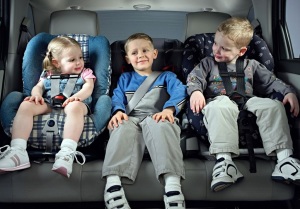 пункт 22.9 ПДД теперь изложен в следующей редакции: «Перевозка детей в возрасте от 7 до 11 лет (включительно) в легковом автомобиле и кабине грузового автомобиля, конструкцией которых предусмотрены ремни безопасности либо ремни безопасности и детская удерживающая система ISOFIX, должна осуществляться с использованием детских удерживающих систем (устройств), соответствующих весу и росту ребенка, или с использование ремней безопасности, а на переднем сиденье легкового автомобиля — только с использованием детских удерживающих систем (устройств), соответствующих весу и росту ребёнка».Установка в легковом автомобиле и кабине грузового автомобиля детских удерживающих систем (устройств) и размещение в них детей должны осуществляться в соответствии с руководством по эксплуатации указанных систем (устройств).Запрещается перевозить детей в возрасте младше 12 лет на заднем сиденье мотоцикла.За нарушение любого из данных требований в ч. 3 ст. 12.23 КоАП РФ предусмотрено наказание для физических лиц в виде штрафа в размере 3000 руб., для должностных лиц — 25 тыс. руб., для юридических лиц — 100 тыс. руб.